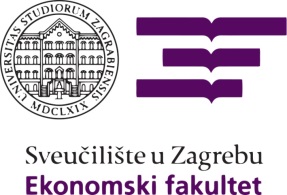 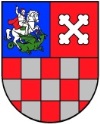                                                                                               Bjelovarsko-bilogorska županijaPOZIV ZA SUDJELOVANJE U SPECIJALISTIČKOM PROGRAMU „PODUZETNIŠTVO U EKONOMIJI  ZNANJA - PODUZETNIŠTVO, KONTINENTALNI I ZDRAVSTVENI TURIZAM“Bjelovarsko-bilogorska županija u suradnji s Ekonomskim fakultetom Sveučilišta u Zagrebu organizira provedbu FBA specijalističkog programa pod nazivom “Poduzetništvo u ekonomiji znanja  – poduzetništvo, kontinentalni i zdravstveni turizam“. Program će biti baziran na kolegijima iz područja kontinentalnog i zdravstvenog turizma te poduzetničkog marketinga, a edukacija će se održavati u Daruvarskim toplicama, poznatim upravo po lječilišnom i zdravstvenom turizmu. Program je certificiran od strane Zagrebačkog sveučilišta i priznaje se kao dopunsko obrazovanje i usavršavanje u struci. Rok trajanja programa: 12 tjedana predavanja (te cca. 4 tjedna mentorski rad)Ukupan broj sati: 120 nastaveTermini i mjesto izvođenja: petkom poslijepodne i subotom prijepodne u Specijalnoj bolnici za medicinsku rehabilitaciju Daruvarske topliceUspješnim završetkom programa dobiva se Certifikat o završenom FBA studiju „Poduzetništvo u ekonomiji znanja“ od strane Ekonomskog fakulteta u Zagrebu što se upisuje i u e-radnu knjižicu.Detaljne  informacije o specijalističkom studiju i načinu prijave  možete dobiti u zgradi Bjelovarsko–bilogorske županije, soba br. 38, 1 kat. Kontakt osoba: Stjepan Kos, tel: 043/221-923, e-mail: stjepan.kos@bbz.hr